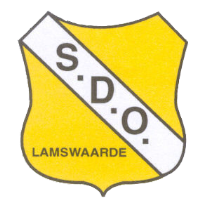 Sinds 31 juli 1963Algemene Ledenvergaderingv.v. S.D.O. ’63Lamswaarde,  5 juli 2021
Beste leden, 
Bij deze nodig ik u namens het bestuur uit voor 
de Algemene Ledenvergadering van de v.v.  S.D.O. ’63.Deze zal plaats vinden op zaterdag 17 juli 2021. 
Aanvang 16u  in de kantine.Agenda:Opening 
Notulen Algemene Ledenvergadering 28 oktober 2019
Algemene mededelingen 
Jaarverslag 
Jaarverslag penningmeester 
Verslag kascommissie + verkiezing kascommissie
Vaststelling Contributie seizoen 2021-2022:
- Gezien de verhoging van vorig seizoen wordt voorgesteld om dit seizoen de contributie ongewijzigd te laten.
- Stand van zaken Jeugdcontributie.
Bestuurszaken
- vacature secretaris- rooster van aftreden:Johnny de Bakker							(2009) 
Frank van Driessche							(2010)
Dominique Toet							(2016)
Wouter Gelderland							(2016)
Bart Hendriks								(2017)
Yannick Brasser							(2018)
(termijnen van 3 jaar, volgens de statuten van 1979)Aftredend en herkiesbaar:
Bart Hendriks
vacatureTaken, vrijwilligers:
zie overzichtAccommodatie:
Kleedlokalen:
- onderhoud,
  stand van zaken subsidieaanvraag bij gemeente Hulst: niet de verwachte subsidie gekregen.
  Tegenvaller. Hoe verder ?
Kantine: 
- onderhoud
- kantinedienst bezetting
- schoonmaak
Veldbezetting:
- senioren
- jeugd/HSVC20
Jeugd
Info: Samenwerking met VV Hontenisse, onder de naam SJO HSVC’20Senioren
Info stand van zaken, bestuur en trainersSponsorgroepClub van 63
Info vanuit C v 632023: 60 jaar SDO ‘63RondvraagSluitingNamens het Bestuur van de v.v. S.D.O. ’63, zien we je graag op 17 juli  a.s. om 16u  in de kantine,Frank van Driessche secretaris a.i.